Пешеходный светофорЕсли добрый светофорик человечка показал,
Красный цвет предупреждает, чтобы ты пока стоял.
А зеленого увидел,- ну, тогда смелей вперед.
И, пока тебе он светит, транспорт, точно, подождет.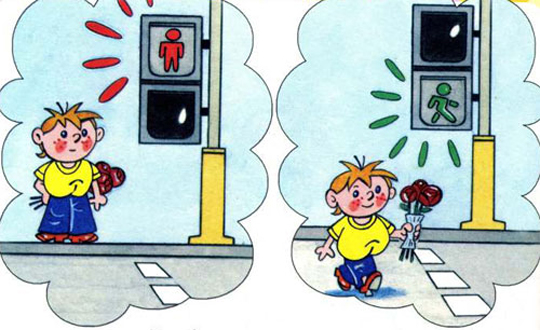 Знак “Движение пешеходов запрещено”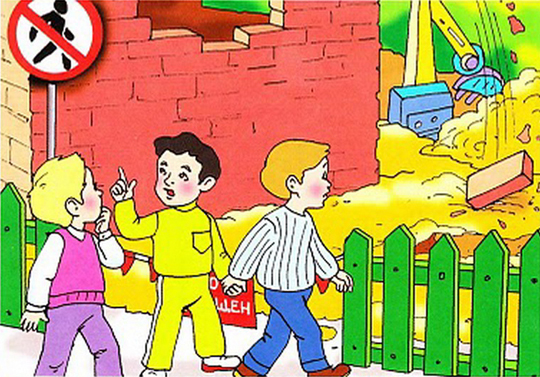                                       СветофорЗнают дети с давних пор
Добрый друг наш – светофор.
Нам его подскажет свет
Путь свободен или нет.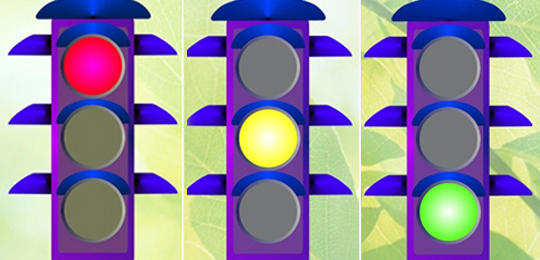 Будь осторожен на дороге
Тогда, поверь, не быть беде. Чтоб по улице гулять,
Надо правила все знать.
Правила дают ответ.
Где опасен путь, где нет.                              Пешеходный переход"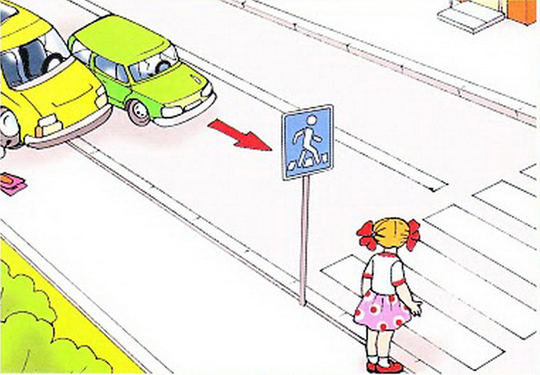 Если ты на остановке
Ждешь автобусной парковки,
Наш совет для детворы:
здесь не место для игры.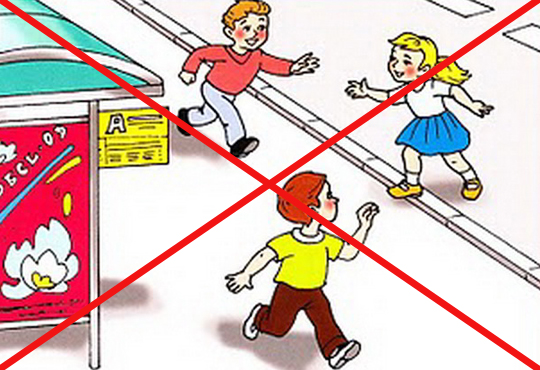 Адрес МДОБУ:676730, Амурская область, Бурейский район, пгт. Талакан, дом 40 «А»Телефон: 8(41634)26 323Email: detsad.radyga@yandex.ruСайт: http: //www.detsadradyga.ucoz.com                                           Игра на дорогеЕсли куклу или мячик на дорогу уронили,
Там, где часто проезжают быстрые автомобили,
То не надо за игрушкой вам бросаться на дорогу.
Лучше к взрослым обратиться, ведь они всегда помогут.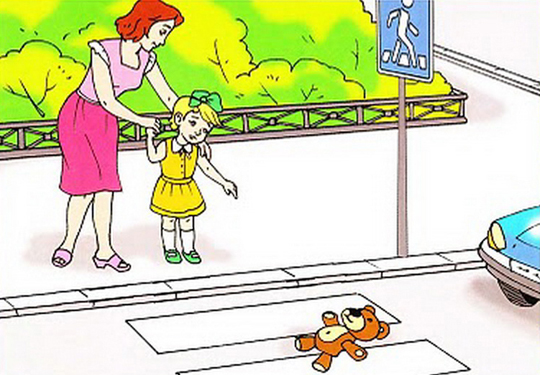                             Переход перекресткаЧтобы вы на перекрестке
Под машину не попали,
Тут совсем все очень просто:
Избегай диагонали.
А иди по светофору,
Только на зеленый свет.
Дольше так, но безопасней!
И другого пути нет.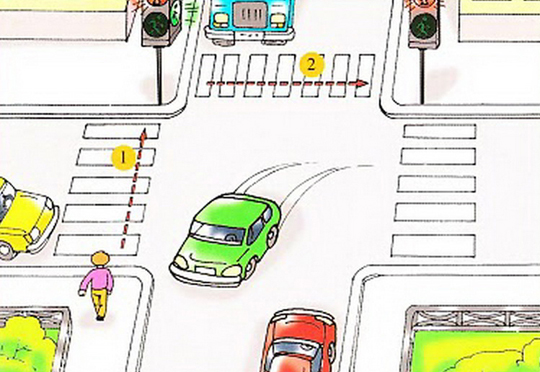 Муниципальное дошкольное образовательное бюджетное учреждение Талаканский детский сад №3 «Радуга» общеразвивающего вида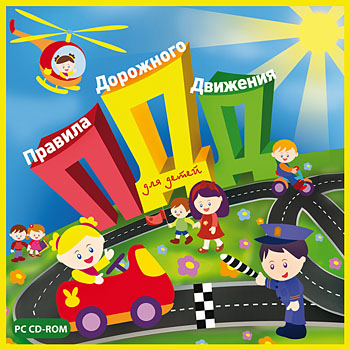 Автор: Зырянова Светлана ПетровнаВоспитатель1 квалификационная категория